Anlagen (Bilder, Texte, Quellen…):Unterrichtsbeispiele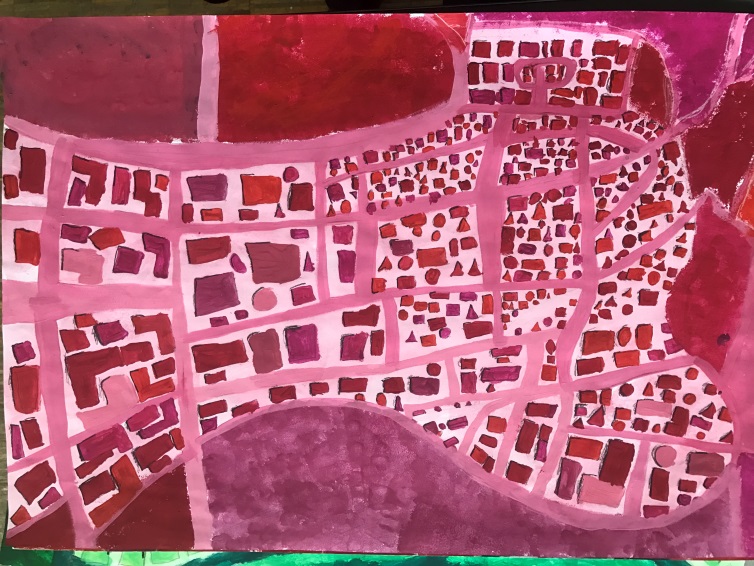 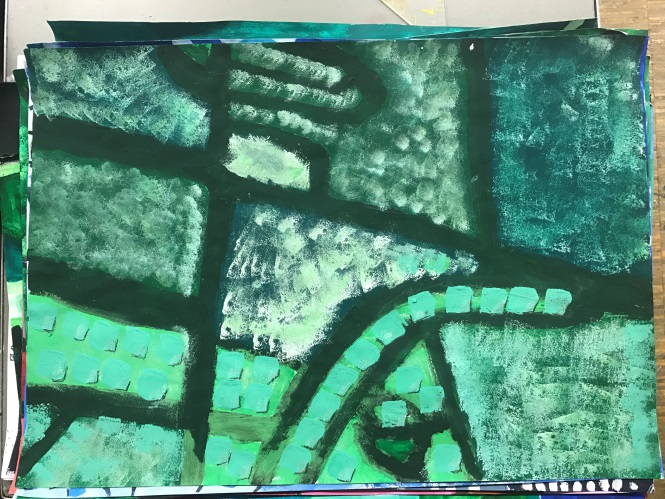 Markus Mutz							Barbara Grzywna						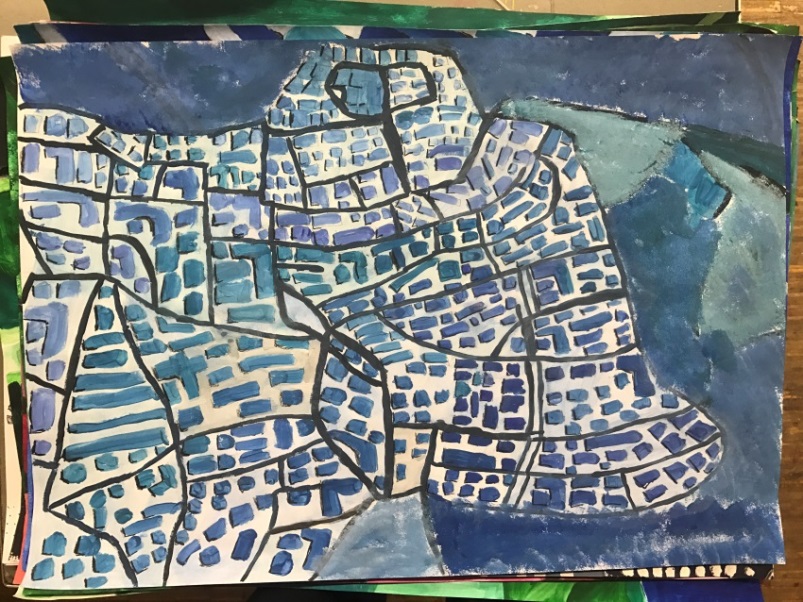 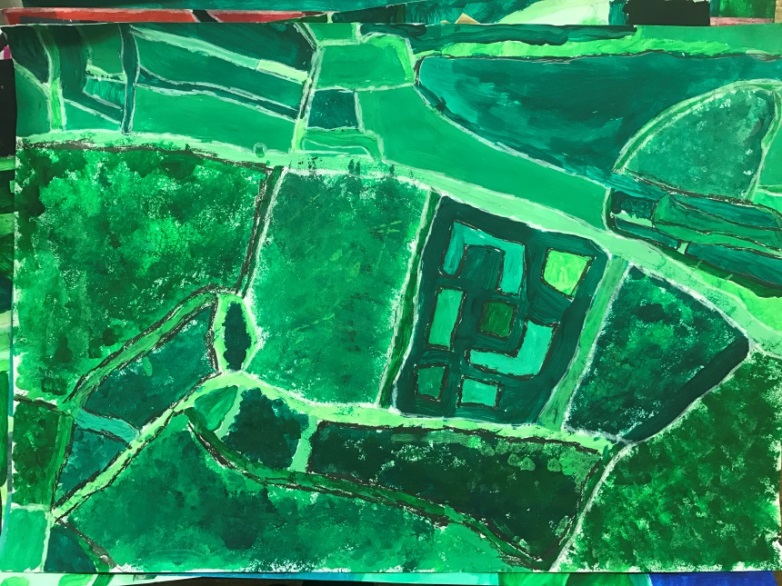 Saskia Balcarek 						Tim WendelBildquelle: ZP Sek1 BKSchule/Schulart:  RealschuleLehrer/in:Susanne BaurKlasse: 6Unterrichtseinheit/Thema: Farbland